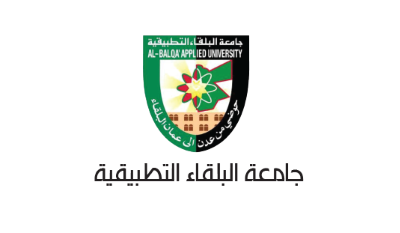 كلية الأميرة رحمة الجامعية/ قسم العلوم الأساسيةخطة مساق مهارات الحاسوب 2 / رقم المساق: (35005102)وصف المساق :يهدف المساق تعريف الطالب  على المفاهيم الاساسية في البرمجة  بشكل عام مثل معنى لغة البرمجة والبرنامج ثم اكساب الطالب  مهارات البرمجة الاساسية مثل القدرة على التحليل والتفكير المنطقي وترتيب الخطوات للتغلب على اي مشكلة  تواجهه  بتعلم لغة  البرمجة المرئية Visual basic 6  يقدم المساق اساسيات وسبل وقواعد التعامل مع لغة visual basic 6. بحيث يدرس الطالب مكونات هذه اللغة من أوامر وصيغ وجمل,مثل جمل التعيينassignment , وجمل التحكم والتفرع  selection, بالاضافة لجمل الدوران والتكرارlooping . كما يتعرف الطالب ايضا على الدوال الوظيفية methods  والدوال الجاهزة وكيفية استخدامها, كما يتمكن الطالب من التفاعل مع بيئة البرمجة المرئية, وذلك من خلال تصميمه للشاشات  formsواستخدامه للقوائم و عناصر التحكمcontrols  وايضا اختيار الاحداثevents  المناسبة لكل عنصر.  يتوقع من الطالب في هذه المادة ان يتعلم كيفية انشاء مشاريع مخصصة في كل مواضيع المساق وذلك من خلال تصميم و برمجة الشاشات عمليا ومن ثم فحصها وتوثيقها ومناقشتها.أهداف المساق: يهدف المساق تعريف الطالب بمفهوم البرمجة المرئية وذلك بتقديم لغة Visual basic 6 نموذجا  و يتوقع من الدارس لهذا المساق, بعد اكماله جميع اجزاءه بنجاح, أن يحقق الناتج المعرفي التاليأ: المعرفة والفهم (يتوقع من الطالب ):1.        التمييز بين لغة الالة  ولغات عالية ومنخفضة المستوى.2.        التعرف معنى البرمجة المرئية و يتعرف على فوائدها.3.         التعرف على كيفية استخدام Visual basic و على اجزاء التطبيق.4.         التمييز بين بيئة و مكونات شاشات المشروع من ادوات تحكم وخصائص.5.        معرفة واستخدام التعابير الحسابية والمنطقية و التدرب على حل المسائل المتعلقة بها6.        التعرف على الصيغ والجمل المستخدمة في visual basic  مثل جمل التعيين والاختيار والتكرار7.        التعرف على الدوال (الاجراءات) وكيفية استخدامها.ب. المهارات الفكرية– القدرة على1.        المقارنة بين لغات البرمجة المرئية واللغات الاخرى2.        تحليل  و مقارنة بين الطرق المختلفة لحل المسائل3.        استنباط اهميه استخدام جمل الاختيار والتكرار في حل بعض المسائل4.        استنتاج اهمية تحويل الكود البرمجي الغير اجرائي الى دوال .5.        استنتاج اهمية الدوال و اعادة استخدامها بتطبيقات مختلفة6.        استنتاج الطريقة المثلى لحل مشكلة برمجية معينة باقل جهد برمجي وتصميمي ممكن7.        الربط بين مشاريعه الخاصة في visual basic و التطبيقات المستقاة من واقع الحياةج. المهارات العملية – القدرة على1.         انشاء  مشروع متكامل و خال من الاخطاء باستخدام visual basic 62.        كتابة كود برمجي قابل للتنفيذ3.        استخدام ادوات التحكم لتصيمي الشاشات في المشروع4.        تطبيق ما تعلمه الطالب في المساق في مجالات المكتبات و المدارسد. المهارات التبادلية – القدرة على:1.        تعلم كيفية العمل بفاعلية مع اعضاء الفريق لتصميم و تنفيذ مشروع المادة.2.        التدرب على احترام الوقت من خلال التقييد بمواعيد تسليم المشروع والواجبات3.        التخطيط للمشروع الجماعي وللواجبات الفردية اليومية.المراجع:كتاب البرمجة بلغة فيجوال بيسك ,الدكتور يحيى صبري الحلبي , الدكتور محمد بلال الزعبي ملاحظات:1. الرجاء الالتزام بمواعيد المحاضرات مع العلم بان الحد الاعلى للغياب (4) غيابات فقط و إذا تجاوز الغياب بدون عذر مرضي أو قهري الحد المسموح به يحرم الطالب من المادة .2.  في حالة التغيب عن اي امتحان لن يكون هناك اي امتحان تعويضي الا في حالة وجود عذر  وعلى الطالب  ابراز العذر لمدرس المادة في فترة لا تتجاوز الثلاثة ايام من تاريخ الامتحان  وللمدرس الحق في قبول او رفض العذر , وحسب التعليمات .3.   يمنع التأخير عن بداية المحاضرة والخروج منها قبل انتهائها.4.  تقييم أداء الطلبة يكون على النحو التالي :
    -  الإمتحان النصفي 40%
    - أعمال أخرى 10%
    - الإمتحان النهائي 50%الرقمالوحدةمحتويات الوحدةالزمنملاحظات1بيئة التطوير المتكاملةIDEمقدمة عن الحاسوب ولغات البرمجة التعريف بخصائص لغة البيسكالتعريف بخطوات بناء مشروع بلغة بيسكالتعريف بكيفية  تثبيت برمجية بيسك18/9 + 20/9الأسبوع الأول 2البدء باستخدام برمجية البيسكالتعرف على أجزاء شاشة البيسكالقدرة على إخفاء وإظهار أجزاء البرمجيةالتعرف على الادوات وخصائصها بناء المشروع الأول 25/9 + 27/9الأسبوع الثاني3الاحداث Mouse and Keyboard Eventsبناء عدة مشاريع باستخدام أدوات مختلفةالتعرف على الأحداث الخاصة بالفأرةالتعرف على أحداث لوحة المفاتيحتطبيق عملي على الأحداث2/10 + 4/10الأسبوع الثالث4العمليات الحسابية والمنطقية وجمل الطباعةالتعرف على العمليات الحسابية التعرف على العمليات المنطقيةبناء مشروع عملي على العمليات التعرف على جملة الطباعة التعرف على جملة الدمج بين النصوص9/10 – 18/10الأسبوع الرابعوالاسبوع الخامس5البيانات والمتغيراتData&Variables التعرف على انواع البيانات بلغة بيسكالتعرف على المتغيرات بلغة بيسك شروط تعريف المتغيرات مشروع عملي على البيانات والمتغيرات23/10+ 25/10الأسبوع السادس6صناديق الحوارMessage  &Input Boxالتعرف على مفهوم صناديق الحوارالتعرف على Message Boxالتعرف على Input Boxبناء مشروع عملي على صناديق الحوار 30/10 + 1/11الأسبوع السابع7الدوال الجاهزةBuilt-in Functionsالتعرف على الاقترانات الجاهزة الرياضيةالتعرف على String Functionأمثلة على استخدام الاقترانات الجاهزة مشروع عملي على الاقترانات الجاهزة6/11 – 9/11الأسبوع الثامنامتحان منتصف الفصل من 11/11/2017  –  19 /11/2017امتحان منتصف الفصل من 11/11/2017  –  19 /11/2017امتحان منتصف الفصل من 11/11/2017  –  19 /11/2017امتحان منتصف الفصل من 11/11/2017  –  19 /11/2017امتحان منتصف الفصل من 11/11/2017  –  19 /11/20178الجمله الشرطيهIF      Statementالتعرف على النوع الأول  IF---ThenIF----Then-----Else-----جملة IF متعددة الأسطرمشروع عملي على جملة IF20/11 + 22/11الأسبوع التاسع9جمل الأختيارSelect Caseجملة الاختيار Select Caseجملة الاختيار المرتب Chooseمشروع عملي على جمل الاختيار27/11 + 29/11الأسبوع العاشر10جمل التكرار والدورانجملة For---Nextجملة For---Next المتداخلة تمارين على جمل التكرار والدورانمشروع عملي على جمل الاختيار والدوران4/12 – 13/12الأسبوع الحادي عشرالأسبوع الثاني عشر11جمل التكرار والدورانجملة Do While---Loopجملة Do----Loop Whileالتمييز بين النوعين السابقينالتحويل من جملة For الى جملة While18/12 + 20/12الأسبوع الثالث عشر12جمل التكرار والدورانجملة Do Until---Loopجملة Do----Loop Untilالتمييز بين النوعين السابقينمشروع عملي على جمل التكرار25/12 + 27/12الأسبوع الرابع عشر